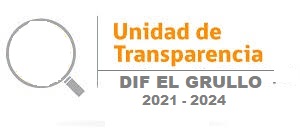 NOMBRE DEL ENCARGADO, TELEFONO, FAX Y CORREO ELECTRONICO DE LA UNIDAD DE TRANSPARENCIA DIF EL GRULLO.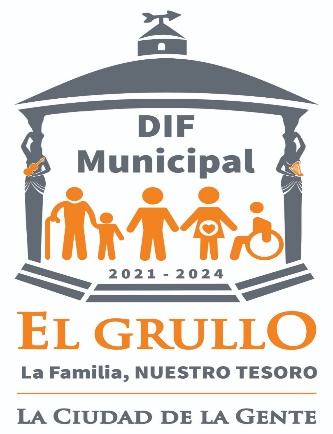 ENCARGADA: KARLA LILIAN CHAVEZ PEREZTELEFONOS: 321 387 2899 Y 321 387 0470CORREO: transparenciadif_grullo@hotmail.com